Bezpiecznie, zdrowo, bezgotówkowoOsobisty rachunek bankowy to coraz powszechniejsze udogodnienie. Dzięki niemu w szybki i wygodny sposób można otrzymać świadczenie, zapłacić rachunki czy zrobić zakupy. Dodatkowo te elektroniczne narzędzia zapewniają bezpieczeństwo finansowe, osobiste i zdrowotne, co jest szczególnie ważne właśnie teraz – w czasie pandemii.Korzystaj z rachunku bankowego, otrzymuj świadczenia na konto i bądź bezpieczny!Korzystanie z konta bankowego i bankowości elektronicznej nie musi być trudne. Na tej stronie poznasz korzyści, jakie płyną z posiadania konta w banku. Dowiesz się też, jak bezpiecznie korzystać z takiego konta.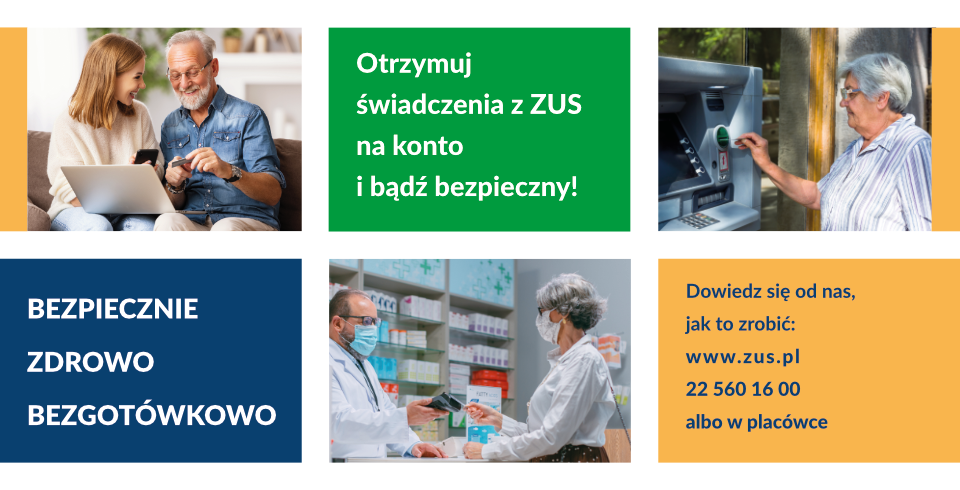 Co daje Ci konto w bankuMożesz otrzymywać na nie świadczenia z ZUS. Nie musisz więc czekać co miesiąc na listonosza. Twoje konto w banku jest chronione hasłem, więc Twoje pieniądze są tam bezpieczne.Wypłacisz swoje pieniądze (całość świadczenia lub część) w najbliższym bankomacie albo w banku. Możesz również robić przelewy przez internet. Jest bezpieczniej, gdy nie trzymasz gotówki w domu.Nie potrzebujesz nosić ze sobą gotówki, bo w sklepie możesz zapłacić kartą. W ten sposób zmniejszasz ryzyko, że ktoś ukradnie Ci pieniądze.Zapłacisz rachunki i zrobisz zakupy przez internet. Nie musisz więc wychodzić z domu, żeby załatwić codzienne sprawy.Możesz łatwo sprawdzać w banku, ile pieniędzy już wydałeś i na co, ile Ci jeszcze zostało. Z pomocą banku możesz również oszczędzać i inwestować swoje pieniądze.Z kontem w banku jesteś bezpiecznyJeśli korzystasz z rachunku bankowego, chronisz swoje zdrowie w czasie pandemii. Wiele spraw możesz załatwić bez wychodzenia z domu – unikniesz osobistego kontaktu z innymi ludźmi, np. podczas odbierania świadczenia lub robienia zakupów. Możesz płacić kartą, więc zmniejszasz ryzyko zakażenia wirusami i bakteriami, które są na pieniądzach.Jeśli trzymasz swoje pieniądze na koncie bankowym, a nie w domu, nie narażasz się na oszustwa „na wnuczka” czy „na policjanta”. Jeżeli nie nosisz przy sobie gotówki, nie musisz obawiać się kieszonkowców w komunikacji miejskiej.Jak założysz konto bankoweZapytaj w najbliższym banku o „podstawowy rachunek bankowy”. Tę usługę proponuje już wiele banków. Jeśli chcesz się dowiedzieć, dlaczego banki proponują taki rodzaj konta, możesz obejrzeć film w internecie „Bankowość dla każdego: Odc. 2 - Bankowość dla Seniorów” (link do strony zewnętrznej).Jak zmienisz sposób wypłaty świadczeń w ZUS   Jeśli chcesz, abyśmy wpłacali Twoje świadczenie na Twoje konto bankowe, zgłoś nam to we wniosku o zmianę danych osoby zamieszkałej w Polsce.Możesz to zrobić na dwa sposoby.W naszej placówce. Pomożemy Ci wypełnić wniosek EZP (wniosek o zmianę danych osoby zamieszkałej w Polsce).  Możesz go wypełnić w domu i złożyć go w najbliższej naszej placówce lub wysłać pocztą.Instrukcja „Jak wypełnić i złożyć wniosek EZP o zmianę danych osoby zamieszkałej w Polsce” (plik docx 230kb)Przez internet. Na Platformie Usług Elektronicznych (PUE) ZUS złóż wniosek ER-WZD-01 w następujący sposób:zaloguj się do swojego konta na PUE ZUS,przejdź do zakładki [Ogólny], [Ubezpieczony] lub [Świadczeniobiorca],wybierz z bocznego menu [Dokumenty i wiadomości] > [Dokumenty robocze],kliknij przycisk [Utwórz nowy] i wybierz z listy „Wniosek ER-WZD-01”.Instrukcja „Jak złożyć wniosek ER-WZD-01 o zmianę danych osoby zamieszkałej w Polsce” (plik docx 675kb)O czym musisz pamiętać, gdy korzystasz z konta bankowego przez internetHasło do konta bankowego przechowuj w bezpiecznym miejscu i nikomu go nie pokazuj.Gdy robisz zakupy albo załatwiasz jakąś sprawę przez internet, bardzo uważaj, jakie swoje dane osobowe podajesz i komu.Nigdy nie klikaj w nieznane linki i nie otwieraj wiadomości od nieznanych nadawców. Mogą one zawierać niebezpieczne oprogramowanie (np. wirusy).Zainstaluj program antywirusowy na urządzeniu, z którego korzystasz (komputer, tablet), albo poproś o to kogoś bliskiego.Pokaż swoim bliskim, jakie to proste!Jeśli masz wśród swoich bliskich seniorów, zadbaj o ich bezpieczeństwo. Pokaż korzyści, jakie płyną z korzystania z internetu i bankowości elektronicznej. Wyjaśnij im, jak łatwo i bezpiecznie korzystać z nowych technologii.Wykluczenie cyfrowe jest powszechne głównie wśród osób starszych. Brak wiedzy o usługach bankowych, brak świadomości, jakie korzyści one niosą, oraz brak umiejętności poruszania się po internecie powodują niechęć i strach szczególnie w zakresie bankowości elektronicznej.Dlatego tak ważna jest edukacja i wprowadzenie swoich seniorów w wirtualny świat:zadbaj o bezpieczeństwo swoich bliskich seniorów i opowiedz im o korzyściach, jakie daje konto w banku;pokaż rodzicom i dziadkom, że zrobienie przelewu przez internet i płacenie kartą w sklepie nie jest trudne;pomóż i pokaż im, jak funkcjonować w cyfrowym świecie.